                      Overnight Berry Oats                                  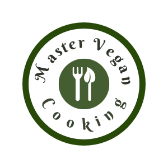                       Overnight Berry Oats                                  YIELD 1 SERVINGS    Ingredients1/2 cup quick oatmeal1/2 cup almond milk1 tsp chia seeds2 tbsp sliced almonds1 cup mixed berries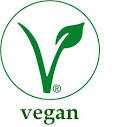 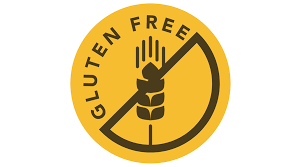 Nutritionals                       Per Serving   □ Calories       180 Cal□ Protein        10 grams□ Fiber            12 grams□ Sugar           29 grams□ Carbs           59 grams□ Fat               10 gramsPREP 5 MIN    |    COOK 0 MIN     |    TOTAL overnight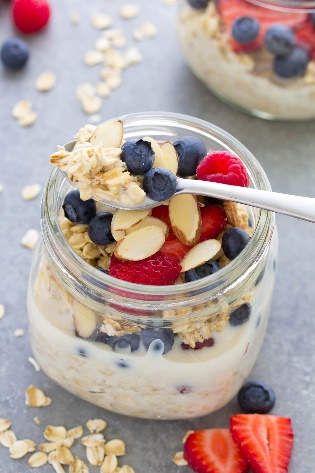 DirectionsStep 1Add your oats to a glass jar and poor in your nondairy milk.  Make sure to stir well so all the oats are coated with the milk.Step 2Mix in your chia seeds and stir well to integrate.Step 3Top your oats with sliced almonds and fresh, frozen or freeze-dried berries of choice.  Seal the container with a lid and place in the refrigerator overnight.Step 4Grab your oats in the morning and enjoy.TipsUse your preferred nondairy milk.  We are blessed to have so many choices these days oat, almond, hemp, soy and coconut milks to name a few. Add your favorite berries or use up what berries you might have on hand.